A1 Welche der abgebildeten Gegenstände werden von Magneten angezogen? Fülle die Tabelle aus.Ergebnis: Nur Gegenstände aus bestimmten Stoffen werden angezogen. Was hast du festgestellt?Auch Gegenstände, die die Metalle Nickel oder Cobalt enthalten, und der Magnet ziehen sich gegenseitig an.A2 Prüfe dieses Ergebnis, indem du weitere Gegenstände in die Nähe eines Magneten bringst.A3 Prüfe, welche Münzen Stoffe enthalten, die von Magneten angezogen werden. Es sind:a)	Haben die drei Fehler gemacht? Wenn ja, streiche die entsprechenden Begriffe durch.b)	Ein Gegenstand steht in beiden Spalten. Finde eine Erklärung. A4 Schlage im Lexikon unter Cobalt nach; entweder unter C oder K. A1 Welche der abgebildeten Gegenstände werden von Magneten angezogen? Fülle die Tabelle aus.Ergebnis: Nur Gegenstände aus bestimmten Stoffen werden angezogen. Was hast du festgestellt?Auch Gegenstände, die die Metalle Nickel oder Cobalt enthalten, und der Magnet ziehen sich gegenseitig an.A2 Prüfe dieses Ergebnis, indem du weitere Gegenstände in die Nähe eines Magneten bringst.A3 Prüfe, welche Münzen Stoffe enthalten, die von Magneten angezogen werden. Es sind:a)	Haben die drei Fehler gemacht? Wenn ja, streiche die entsprechenden Begriffe durch.b)	Ein Gegenstand steht in beiden Spalten. Finde eine Erklärung. A4 Schlage im Lexikon unter Cobalt nach; entweder unter C oder K. Magnetisierbare und nicht magnetisierbare Stoffe 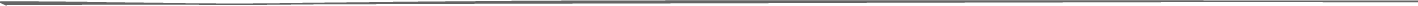 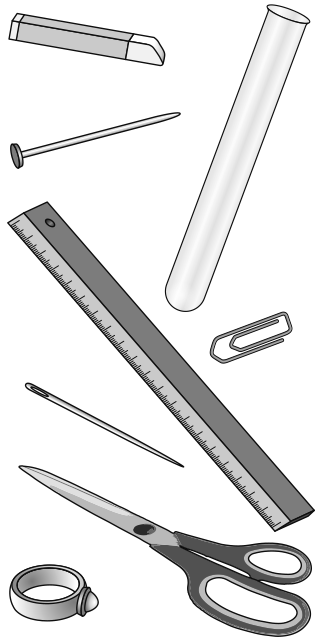 GegenstandAnziehungJa/NeinStoff aus dem der Gegenstand bestehtA4 Bernd, Christina und Giovanni haben diese Tabelle erstellt:AnziehungKeine Anziehung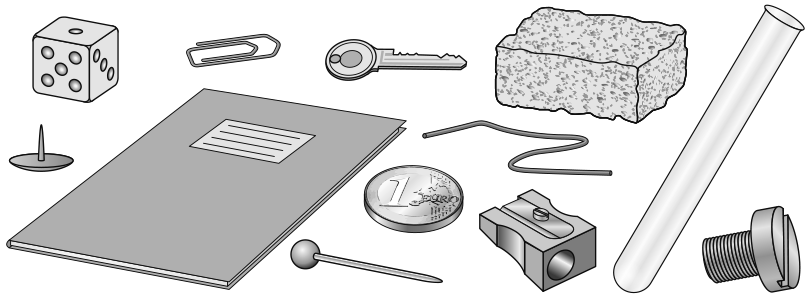 BüroklammerReißzweckeAnspitzerMünzeSchraubeHolzwürfelStecknadelSchlüsselDeutschheftMünzeReagenzglasEisendrahtSchraubeSchwammMagnetisierbare und nicht magnetisierbare Stoffe – LösungGegenstandAnziehungJa/NeinStoff aus dem der Gegenstand bestehtScherejaEisen (Stahl)NageljaEisenBüroklammerjaEisenNadeljaEisen (Stahl)ReagenzglasneinGlasRingneinSilber, Gold, PlatinKreiseneinGipsLinealneinHolz, PlastikGegenstände aus Eisen oder Stahl werden angezogen1-Cent-, 2-Cent-, 5-Cent-, 1-Euro- und 2-Euro-MünzenA4 Bernd, Christina und Giovanni haben diese Tabelle erstellt:AnziehungKeine AnziehungBüroklammerReißzweckeAnspitzerMünzeSchraubeHolzwürfelStecknadelSchlüsselDeutschheftMünzeReagenzglasEisendrahtSchraubeSchwammManche Gegenstände können aus verschiedenen Stoffen hergestellt werden.Grau glänzendes, hartes, schmiedbares Schwermetall.